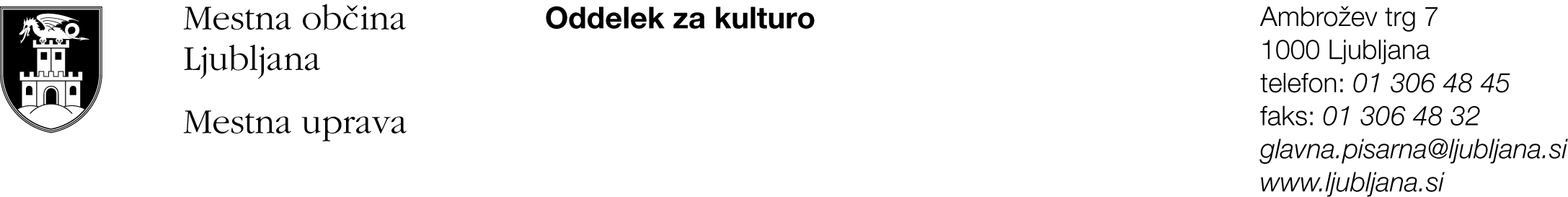 PRIJAVA  za sofinanciranje kulturnega projekta v letu 2012 na področjuUPRIZORITVENIH UMETNOSTI I. Podatki o predlagateljuNaslov prijavljenega projekta:      Zvrst ustvarjanja:                   Potrjujemo, da so vsi navedeni podatki pravilni in jih je na zahtevo MOL mogoče preveriti.	Kraj in datum: 										Ime, priimek in funkcija odgovorne osebe ter žig:II. Zbirni podatki o predlagatelju Seznam realiziranih projektov prijavitelja s področja uprizoritvenih umetnosti v obdobju 2009 do 2011III. Podatki o predlaganem projektuVsebinska zasnova projektaPredstavitev prostorskih, tehničnih in kadrovskih zmogljivosti predlagatelja za izvedbo projektaIV. Predvidena finančna zgradba prijavljenega projektaIV. I. Predvideni odhodkiIV. II. Predvideni prihodkiV. Izpolnjevanje kriterijev razpisa (opišite, kako vaša prijava izpolnjuje kriterije razpisa, priporočamo največ 1 stran na kriterij)SP1. Izvirna zasnova in celovitost projekta ter ustvarjalni pristop:SP2. Reference predlagatelja in avtorja ter posameznikov, ki so vključeni v izvedbo projekta na področju, na katerem kandidirajo:SP3. dostopnost projekta prebivalcem in obiskovalcem MOL  (do 15 točk: dostopnost informacij o projektu in obveščanje javnosti = do 5 točk, fizična dostopnost projekta = do 5 točk in cenovna dostopnost projekta = do 5 točk):SP4.  Projekt, ki bo izveden na odprtih javnih površinah MOL: SP5. Projekt, ki pripomore k večji raznovrstnosti in prepoznavnosti kulturne ponudbe v MOL:SP6. Višji delež lastnih sredstev ter sredstev iz drugih virov:PR1. Projekt nagovarja širše oziroma ciljno občinstvo in pridobiva nove gledalce:PR2. Večji obseg ponovitev:PR3.   Produkcijska zahtevnost in večji obseg (število udeleženih) produkcije:Predlagatelji projektov morajo obvezno predložiti tudi naslednja dokazila in priloge:- DOKAZILO št. 1: kopije medijskih odzivov, vabila, najave za izvedbo projektov  s področja uprizoritvenih umetnosti v obdobju 2009-2011 - DOKAZILO št. 2: OBVEZNA PRILOGA 1– Izjava predlagatelja o izpolnjevanju razpisnih pogojev. Posamezna obvezna dokazila in priloge predlagateljev projektov morajo biti vidno in razločno označeni (npr. s številko priloge, s pripisom ipd.).Dodatne informacije: Nina Kalčič : 01/306 48 39, : nina.kalcic@ljubljana.siPredlagatelj:Naslov oziroma sedež predlagatelja:Statusno-organizacijska oblika predlagatelja (posameznik, društvo, zasebni zavod,  samozaposleni v kulturi, ustanova):Davčna številka:Transakcijski račun:Telefon, mobilni telefon:Faks:Elektronska pošta:Kontaktna oseba:Odgovorna oseba in funkcija: ( npr: gledališče, ples, otroška predstava, …)CELOTNA VREDNOST PROJEKTAPričakovani delež MOL(največ 70% vrednosti projekta, oziroma največ 15.000,00 EUR)Naslov projekta:Avtor/ji projekta:Leto izvedbe, trajanje, kraj izvedbe:Celotna vrednost projekta:1.            €2.            €3.            €4.            €5.            €Naslov projekta: Kraj, prizorišče in čas realizacije na območju MOL: Avtor/ji (ime, priimek, vloga v projektu):Drugi sodelavci (ime, priimek, vloga v projektu):Predvideno število udeležencev:Predstavitev projekta javnosti in medijski načrt:Kraj, prizorišče in čas realizacije izven območja MOL:Predvideno število ponovitev (najmanj 5):